МИНИСТЕРСТВО ЗДРАВООХРАНЕНИЯ РЕСПУБЛИКИ КАЛМЫКИЯПРИКАЗот 20 ноября 2023 г. N 1560прОБ УТВЕРЖДЕНИИ ПОРЯДКА ВЗАИМОДЕЙСТВИЯ МЕДИЦИНСКИХУЧРЕЖДЕНИЙ, ПОДВЕДОМСТВЕННЫХ МИНИСТЕРСТВУ ЗДРАВООХРАНЕНИЯРЕСПУБЛИКИ КАЛМЫКИЯ, С ОРГАНИЗАТОРАМИ ДОБРОВОЛЬЧЕСКОЙ(ВОЛОНТЕРСКОЙ) ДЕЯТЕЛЬНОСТИ И ДОБРОВОЛЬЧЕСКИМИ(ВОЛОНТЕРСКИМИ) ОРГАНИЗАЦИЯМИ ПРИ СОДЕЙСТВИИ В ОКАЗАНИИМЕДИЦИНСКОЙ ПОМОЩИ В ОРГАНИЗАЦИЯХ, ОКАЗЫВАЮЩИХМЕДИЦИНСКУЮ ПОМОЩЬВ соответствии с Федеральным законом от 11 августа 1995 г. N 135-ФЗ "О благотворительной деятельности и добровольчестве (волонтерстве)", постановлением Правительства Российской Федерации от 28 ноября 2018 г. N 1425 "Об утверждении общих требований к порядку взаимодействия федеральных органов исполнительной власти, органов исполнительной власти субъектов Российской Федерации, органов местного самоуправления, подведомственных им государственных и муниципальных учреждений, иных организаций с организаторами добровольческой (волонтерской) деятельности и добровольческими (волонтерскими) организациями и перечня видов деятельности, в отношении которых федеральными органами исполнительной власти, органами исполнительной власти субъектов Российской Федерации, органами местного самоуправления утверждается порядок взаимодействия государственных и муниципальных учреждений с организаторами добровольческой (волонтерской) деятельности, добровольческими (волонтерскими) организациями", приказываю:1. Утвердить порядок взаимодействия медицинских учреждений, подведомственных Министерству здравоохранения Республики Калмыкия, с организаторами добровольческой (волонтерской) деятельности и добровольческими (волонтерскими) организациями при содействии в оказании медицинской помощи в организациях, оказывающих медицинскую помощь, согласно приложению к настоящему приказу.2. Бюджетному учреждению Республики Калмыкия "Медицинский информационно-аналитический центр" (Д.Ю. Очирову), после регистрации и официального опубликования настоящего приказа в установленном порядке, разместить приказ на официальном сайте Минздрава РК.3. Отделу правового обеспечения и делопроизводства (Р.Н. Шевенову), после регистрации и официального опубликования настоящего приказа в установленном порядке, довести приказ до руководителей медицинских учреждений, подведомственных Минздраву РК.4. Контроль за исполнением настоящего приказа оставляю за собой.МинистрБ.САРАЕВПриложениек ПриказуМинистерства здравоохраненияРеспублики Калмыкияот 20 ноября 2023 г. N 1560прПОРЯДОКВЗАИМОДЕЙСТВИЯ МЕДИЦИНСКИХ УЧРЕЖДЕНИЙ, ПОДВЕДОМСТВЕННЫХМИНИСТЕРСТВУ ЗДРАВООХРАНЕНИЯ РЕСПУБЛИКИ КАЛМЫКИЯ,С ОРГАНИЗАТОРАМИ ДОБРОВОЛЬЧЕСКОЙ (ВОЛОНТЕРСКОЙ) ДЕЯТЕЛЬНОСТИИ ДОБРОВОЛЬЧЕСКИМИ (ВОЛОНТЕРСКИМИ) ОРГАНИЗАЦИЯМИ ПРИСОДЕЙСТВИИ В ОКАЗАНИИ МЕДИЦИНСКОЙ ПОМОЩИ В ОРГАНИЗАЦИЯХ,ОКАЗЫВАЮЩИХ МЕДИЦИНСКУЮ ПОМОЩЬ1. Настоящий порядок определяет правила взаимодействия медицинских учреждений, подведомственных Министерству здравоохранения Республики Калмыкия (далее - медицинские учреждения), с организаторами добровольческой (волонтерской) деятельности и добровольческими (волонтерскими) организациями (далее - организаторы и организации) при содействии в оказании медицинской помощи в организациях, оказывающих медицинскую помощь.2. Взаимодействие медицинских учреждений с организаторами и организациями осуществляется в соответствии с общими требованиями к порядку взаимодействия федеральных органов исполнительной власти, органов исполнительной власти субъектов Российской Федерации, органов местного самоуправления, подведомственных им государственных и муниципальных учреждений, иных организаций с организаторами добровольческой (волонтерской) деятельности и добровольческими (волонтерскими) организациями, утвержденными постановлением Правительства Российской Федерации от 28 ноября 2018 г. N 1425 (далее - Общие требования) и Методическими рекомендациями к порядкам взаимодействия органов власти, государственных учреждений, с организаторами добровольческой (волонтерской) деятельности и добровольческими (волонтерскими) организациями при содействии в оказании медицинской помощи в организациях, оказывающих медицинскую помощь (письмо Минздрава России от 25 сентября 2019 г. N 28-2/ИУ2-8923).3. Медицинские учреждения размещают на своих сайтах в информационно-телекоммуникационной сети "Интернет" информацию о готовности к взаимодействию и имеющихся потребностях в содействии в оказании медицинской помощи со стороны организаторов и организаций.4. До начала осуществления добровольческой (волонтерской) деятельности в медицинском учреждении организаторы и организации предоставляют медицинскому учреждению списки добровольцев (волонтеров) с указанием в отношении каждого добровольца (волонтера) фамилии, имени, отчества (при наличии), даты рождения, данных документа, удостоверяющего личность.При намерении организатора, организации осуществлять содействие в оказании медицинской помощи непосредственно при выполнении медицинских вмешательств в отношении каждого добровольца (волонтера) в списках добровольцев (волонтеров) дополнительно указывается страховой номер индивидуального лицевого счета, принятого в соответствии с законодательством Российской Федерации об индивидуальном (персонифицированном) учете в системе обязательного пенсионного страхования (при наличии), а также предоставляются копии документов, подтверждающих наличие у добровольца (волонтера) среднего медицинского образования либо высшего медицинского образования или справка о получении добровольцем (волонтером) среднего медицинского образования либо высшего медицинского образования, выданная образовательной организацией, в которой он обучается.5. В целях заключения Соглашения организатор, организация направляет в медицинское учреждение подписанный уполномоченным лицом проект Соглашения.6. Медицинское учреждение в течение семи рабочих дней рассматривает проект Соглашения.7. По результатам рассмотрения уполномоченное лицо медицинского учреждения подписывает Соглашение или направляет в адрес организатора, организации замечания и предложения по проекту Соглашения.8. В целях урегулирования разногласий по проекту Соглашения проводятся согласительные процедуры между организатором, организацией и медицинским учреждением.9. Медицинское учреждение, в котором осуществляется добровольческая (волонтерская) деятельность, информирует пациентов посредством размещения соответствующей информации в общедоступных местах о факте осуществления добровольческой (волонтерской) деятельности, правах и обязанностях добровольцев (волонтеров) при осуществлении ими добровольческой (волонтерской) деятельности в медицинском учреждении.10. Добровольческая (волонтерская) деятельность осуществляется с учетом положений статьи 13 Федерального закона от 21 ноября 2011 г. N 323-ФЗ "Об основах здоровья граждан в Российской Федерации".11. Предъявление иных требований, чем установлены Общими требованиями или настоящим Порядком, к медицинскому обследованию и состоянию здоровья добровольцев (волонтеров), не осуществляющих содействие в оказании медицинской помощи непосредственно при выполнении медицинских вмешательств, не допускается, за исключением случаев карантина или случаев, установленных государственными санитарно-эпидемиологическими правилами и гигиеническими нормативами (далее - санитарные правила) в соответствии с Федеральным законом от 30 марта 1999 г. N 52-ФЗ "О санитарно-эпидемиологическом благополучии населения".Информация о карантине или дополнительных требованиях, установленных санитарными правилами, должна быть доведена медицинским учреждением до сведения организаторов и организации.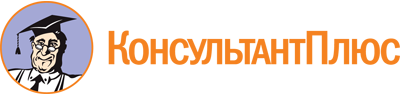 Приказ Министерства здравоохранения Республики Калмыкия от 20.11.2023 N 1560пр
"Об утверждении Порядка взаимодействия медицинских учреждений, подведомственных Министерству здравоохранения Республики Калмыкия, с организаторами добровольческой (волонтерской) деятельности и добровольческими (волонтерскими) организациями при содействии в оказании медицинской помощи в организациях, оказывающих медицинскую помощь"Документ предоставлен КонсультантПлюс

www.consultant.ru

Дата сохранения: 20.05.2024
 